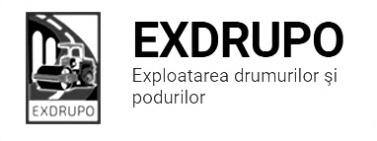 Notă informativăcu privire la lucrările de întreţinere şi salubrizare a infrastructurii rutieresect. Centru:executate  08.10.2021:Salubrizare mecanizată: str. Grenoble, str. Miorița, șos. Hîncești, str. Spicului, str. Costiujeni, str. Ialoveni, Dr. Viilor, str. Sihastrului, str. Sprîncenoaia, str. Pietrarilor, str. Academiei, str. L. Kaczynski, str. Ciocîrliei, str. Trifan Baltă.Decaparea/ transportarea gunoi: șos. Hîncești, 176 (pasaj.subt.) -2 curseAmenajare pietriș:  șos. Hîncești, 176 (pasaj.subt.) -16,9t., șos. Hîncești – Spicului -12 t.Amenajarea beton asfaltic: șos. Hîncești, 176 (pasaj.subt.) – 109 m2 mășcat, 68 m2 fin.Salubrizarea pasajelor subterane: bd. Șt. cel Mare-Negruzzi-0,5curse, bd. Șt. cel Mare-Ciuflea-0,5curse, șos. Hîncești-Spicului-0,5curse, șos. Hîncești-Sihastrului-0,5curse, șos. Hîncești, 176-0,5curse. executate  09.10.2021:Salubrizare mecanizată: str. Grenoble, str. Miorița, șos. Hîncești, str. Spicului, str. Costiujeni, str. Ialoveni, Dr. Viilor, str. Sihastrului, str. Sprîncenoaia, str. Pietrarilor, str. Academiei, str. L. Kaczynski, str. Ciocîrliei, str. Trifan Baltă.executate  10-11.10.2021(în noapte):Salubrizare mecanizată: str. Ismail, bd. D. Cantemir, bd. Gagarin, bd. Negruzzi, Aleea Gării, str. Ciuflea, Viaduc, bd. Șt. cel Mare, str. P. Halippa, șos. Hîncești, str. Gh. Asachi, str. V. Alecsandri.planificate 11.10.2021:Amenajare pietriș: str. Hîncești - Spicului(pasaj. subt.)Amenajarea beton asfaltic: str. Hîncești, 176(pasaj. subt.) sect. Buiucani:	executate 08.10.2021:Salubrizare mecanizată: str. V. Belinski, str. I. Pelivan, str. L. Deleanu, str. M. Costin, str. 27 Martie, B. Sculeni, str. Mesager.Salubrizare manuală: str. I. Pelivan, 30/2 – 3 curse.Amenajarea beton asfaltic: str. I. Pelivan, 30/2 – 5,3 t str. egaliz.Amenajare pietriș: str. I. Creangă -66,6 tn.executate 08-09.10.2021(în noapte):Salubrizare mecanizată: P.M.A.N., str. Columna, str. Mit. Dosoftei, bd. Șt. Cel Mare, bd. A. Iulia, Piața D. Cantemir.executate 09.10.2021:Salubrizare mecanizată: str. M. Viteazu, str. A. Sciusev, str. C. Stere, str. V. Lupu, str. E. Coca, str. T. Vladimirescu, str. Constituției, str. Cornului.planificate 11.10.2021:Frezarea părții carosabile: bd. A. Iulia.Salubrizare manuală: bd. A. Iulia.Amenajare beton asfaltic: bd. A. Iulia.sect. Rîşcani:executate 08.10.2021:Salubrizare manuală: str. Albișoara - M. Viteazul (tr.) – 1 cursă.Amenajare beton asfaltic: str. Florilor, 12/1, 12/4 – 8m2(grilaje), C. Orheiului, 90A(mină)- 160 m2.Amenajare pietriș: str. Albișoara – M. Viteazul (tr.) – 5t.Amenajarea sol: str. Albișoara – M. Viteazul (tr.) – 2t.executate 08-09.10.2021(în noapte):Salubrizare mecanizată: bd. Renașterii, str. Kiev, bd. Moscovei, str. B. Voievod, str. A. Russo, C. Orheiului, str. Petricani.executate 09.10.2021:Salubrizare mecanizată: str. Albișoara, C. Moșilor, str. T. Vladimirescu, str. Florilor, str. Dimo, str. Studenților, str. Ceucari, str. Socoleni.executate 10-11.10.2021(în noapte):Salubrizare mecanizată: bd. Renșterii, str. Kiev, bd. Moscovei, bd. Gr. Vieru, str. C. Tănase, str. Ierusalim, str. B. Bodoni, str. A. Pușkin, str. P. Rareș, str. Petricani .planificate 11.10.2021: Amenajare beton asfaltic:  C. Orheiului, 90 A.Amenajare pietriș: str. M. Viteazul.sect. Botanica:executate 08.10.2021:Salubrizarea stațiilor pt. așteptare transportului public: șos. Muncești – 1 cursă.Amenajare beton asfaltic: str, Crețoaia- 130 tn b/a mășc.Excavarea/ Transportarea b/a uzat: s. Țînțăreni, str. I. Creangă -5 curse.executate 08-09.10.2021(în noapte):Salubrizare mecanizată: bd. Dacia, Viaduc, str. Decebal, str. Independenței, str. Hr. Botev, str. Burebista, str. N. Zelinski, str. N. Titulescu.executate 09.10.2021:Salubrizare mecanizată: șos. Muncești, str. Gr. Botanică, str. V. Crucii, str. Grenoble, bd. C. Vodă, str. Sarmizegetusa, str. Trandafirilor.planificate 11.10.2021:Amenajare beton asfaltic: s. Crețoaia.sect. Ciocana:executate 08-09.10.2021(în noapte):Salubrizare mecanizată: str. Voluntarilor, str. M. Manole, str. Sargidava, str. M. Drăgan, str. M. Spătaru, str. Bucovinei.executate 09.10.2021:Salubrizare mecanizată: str. Voluntarilor, str. M. Manole, str. Sargidava, str. M. Drăgan, str. M. Spătaru, str. Bucovinei.executate 10-11.10.2021(în noapte):Frezarea părții carosabile: str. Teilor -1200 m2 .planificate 11.10.2021:Frezarea părții carosabile: str. Teilor .sect. OCR:executate 08-09.10.2021 (în noapte):Aplicarea marcajului rutier: str. V. Vodă -490 m2.executate 10-11.10.2021 (în noapte):Aplicarea marcajului rutier: str. V. Vodă -180 m2, str. Sarmizegetusa – 60m2.planificate 11.10.2021:Aplicarea marcajului rutier: str. V. Vodă, str. N. Testimițeanu.   sect. Întreținerea canalizării pluviale:executate 08.10.2021:Reparația canalizării pluviale:  str. Gr. Botanică -2 gril. rid., str. M. Spataru -1 gril. inst., 2 capc. bet., V. Morilor (parc) -4 fînt. ist.Curățirea canalizării pluviale:  bd. M. Cel Bătrîn, 25- 2 curse(gunoi)., șos. Muncești (canal pluvial). planificate 11.10.2021:Reparația canalizării pluviale: str. Uzinelor, str. Transnistria.Curățirea canalului pluvial:  str. Transnistria.sect. Specializat îninfrastructură (pavaj):executate 08.10.2021:Săpătură manuală: com. Țînțăreni, str. V. Alecsandri- 0,5m3. Montare bordure: com. Țînțăreni, str. V. Alecsandri – 48 buc.   planificate 11.10.2021:Montare bordure:  com. Țînțăreni, str. V. Alecsandri.sect. Specializat îninfrastructură (restabilirea învelișului asfaltic):executate 08.10.2021:Lichidarea situației de avariere: str. Miorița-  3t.Ex. 022 47 12 93